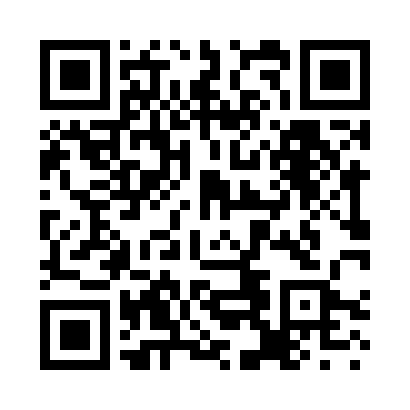 Prayer times for Salzburg, AustriaWed 1 May 2024 - Fri 31 May 2024High Latitude Method: Angle Based RulePrayer Calculation Method: Muslim World LeagueAsar Calculation Method: ShafiPrayer times provided by https://www.salahtimes.comDateDayFajrSunriseDhuhrAsrMaghribIsha1Wed3:415:501:055:048:2110:212Thu3:385:481:055:058:2210:233Fri3:365:461:055:058:2410:254Sat3:335:451:055:068:2510:285Sun3:315:431:045:068:2610:306Mon3:285:421:045:078:2810:327Tue3:255:401:045:078:2910:358Wed3:235:391:045:088:3010:379Thu3:205:371:045:088:3210:3910Fri3:175:361:045:098:3310:4211Sat3:155:351:045:098:3410:4412Sun3:125:331:045:108:3610:4713Mon3:105:321:045:108:3710:4914Tue3:075:311:045:118:3810:5115Wed3:045:291:045:118:4010:5416Thu3:025:281:045:128:4110:5617Fri2:595:271:045:128:4210:5918Sat2:575:261:045:138:4311:0119Sun2:545:251:045:138:4511:0320Mon2:515:231:045:138:4611:0621Tue2:495:221:045:148:4711:0822Wed2:475:211:055:148:4811:1123Thu2:475:201:055:158:4911:1324Fri2:475:191:055:158:5111:1525Sat2:465:181:055:168:5211:1526Sun2:465:181:055:168:5311:1627Mon2:465:171:055:178:5411:1628Tue2:465:161:055:178:5511:1729Wed2:455:151:055:178:5611:1730Thu2:455:141:055:188:5711:1831Fri2:455:141:065:188:5811:18